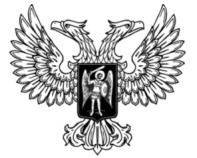 ДонецкАЯ НароднАЯ РеспубликАЗАКОН ОБ АККРЕДИТАЦИИ В  РЕСПУБЛИКАНСКОЙ  СИСТЕМЕ АККРЕДИТАЦИИ Принят Постановлением Народного Совета 19 июня 2015 года(С изменениями, внесенными Законом от 12.03.2020 № 108-IIНС)(По тексту Закона слова «Совет Министров» в соответствующем падеже заменены словом «Правительство» в соответствующем падеже согласно Закону от 12.03.2020 № 108-IIНС)Глава 1. Общие положенияСтатья 1. Сфера действия настоящего Закона1. Настоящий Закон регулирует отношения, возникающие между участниками республиканской системы аккредитации, иными установленными настоящим Законом лицами в связи с осуществлением аккредитации в республиканской системе аккредитации:1) юридических лиц, физических лиц - предпринимателей, выполняющих работы по оценке соответствия (за исключением работ, выполняемых органами государственной власти по оценке соответствия, работ, выполняемых органами по сертификации и испытательными лабораториями (центрами) по подтверждению соответствия морских судов и речных судов (за исключением маломерных судов), авиационной техники, объектов гражданской авиации, специфической продукции и технических средств для нужд транспорта и дорожного хозяйства);2) юридических лиц, физических лиц - предпринимателей, привлекаемых органами, уполномоченными на осуществление  государственного надзора (контроля), к проведению мероприятий по контролю;3) аудиторов, экспертов, экспертных организаций, привлекаемых республиканскими органами исполнительной власти при осуществлении отдельных полномочий, в частности:а) юридических лиц, физических лиц - предпринимателей, выполняющих работы и (или) оказывающих услуги по обеспечению единства измерений;б) юридических лиц, физических лиц - предпринимателей в соответствии с Законами Донецкой Народной Республики «Об обеспечении санитарного и эпидемического благополучия населения», «О лицензировании отдельных видов хозяйственной деятельности».2. Настоящий Закон также применяется в случае обращения юридических лиц, физических лиц - предпринимателей, выполняющих работы по оценке соответствия и обеспечению единства измерений в отношении исполнения на добровольной основе требований, исследования, испытания и измерения, с заявлениями об аккредитации в республиканской системе аккредитации.Статья 2. Порядок и особенности аккредитации в отдельных сферах деятельности1. Аккредитация организаций и подразделений Вооруженных Сил Донецкой Народной Республики, других войск, воинских формирований и органов на выполнение поверки средств измерений военного и специального назначения, аттестации эталонов единиц величин и обязательной метрологической экспертизы вооружения, военной и специальной техники и технической документации на них осуществляется органами исполнительной власти, уполномоченными в области обороны и безопасности государства, в соответствии с их компетенцией в порядке, установленном Правительством  Донецкой Народной Республики.2. Особенности аккредитации юридических лиц на право проведения необязательной экспертизы проектной документации и (или) необязательной экспертизы результатов инженерных изысканий и требования к ведению государственного реестра юридических лиц, аккредитованных на право проведения необязательной экспертизы проектной документации и (или) необязательной экспертизы результатов инженерных изысканий, устанавливаются законодательством Донецкой Народной Республики о градостроительной деятельности.3. Порядок аккредитации органов по сертификации и испытательных лабораторий (центров), выполняющих работы по оценке (подтверждению) соответствия в отношении оборонной продукции (работ, услуг), поставляемой по государственному оборонному заказу, продукции (работ, услуг), используемой в целях защиты сведений, составляющих государственную тайну или относимых к охраняемой в соответствии с законодательством   Донецкой Народной Республики иной информации ограниченного доступа, продукции (работ, услуг), сведения о которой составляют государственную тайну, устанавливается  Правительством Донецкой Народной Республики.4. Особенности аккредитации юридических лиц и физических лиц - предпринимателей, проводящих межлабораторные сличительные испытания в целях оценки качества проводимых испытательными лабораториями (центрами) исследований (испытаний) и измерений, в части состава документов, необходимых для аккредитации, а также порядка оценки соответствия заявителя критериям аккредитации, устанавливаются Правительством Донецкой Народной Республики.Статья 3. Законодательство Донецкой Народной Республики об аккредитации в  республиканской системе аккредитации1. Законодательство Донецкой Народной Республики об аккредитации в  республиканской системе аккредитации состоит из настоящего Закона, других законов и принимаемых в соответствии с ними иных нормативных  правовых актов Донецкой Народной Республики.2. Если международным договором Донецкой Народной Республики установлены иные правила, чем те, которые предусмотрены настоящим Законом, применяются правила международного договора Донецкой Народной Республики.Статья 4. Основные понятия, используемые в настоящем ЗаконеДля целей настоящего Закона используются следующие основные понятия:1) аккредитация в республиканской системе аккредитации (далее - аккредитация) - подтверждение республиканским органом по аккредитации соответствия юридического лица или физического лица - предпринимателя критериям аккредитации, являющееся официальным свидетельством компетентности юридического лица или физического лица - предпринимателя осуществлять деятельность в определенной области аккредитации;2) аккредитованное лицо - юридическое лицо независимо от организационно-правовой формы или физическое лицо - предприниматель, получившие аккредитацию в порядке, установленном настоящим Законом;3) аттестат аккредитации - документ, выдаваемый республиканским органом по аккредитации и удостоверяющий аккредитацию в определенной области аккредитации;4) аттестация аудитора по аккредитации - подтверждение соответствия физического лица, претендующего на получение статуса аудитора по аккредитации, установленным республиканским органом исполнительной власти, осуществляющим функции по выработке государственной политики и нормативно-правовому регулированию в области аккредитации, требованиям (далее - требования к аудитору по аккредитации) и признание его компетентности проводить экспертизы представленных заявителем, аккредитованным лицом документов и сведений и проверки на месте соответствия заявителя, аккредитованного лица критериям аккредитации в определенной области аккредитации;5) аудитор по аккредитации (далее - аудитор) – должностное лицо республиканского органа по аккредитации, физическое лицо, аттестованное в установленном порядке  органом по аккредитации, привлекаемое указанным органом для организации и проведения экспертизы представленных заявителем, аккредитованным лицом документов и сведений и проверки на месте соответствия заявителя, аккредитованного лица критериям аккредитации в определенной области аккредитации, и включенное в реестр аудиторов по аккредитации;6) внештатные аудиторы, эксперты, технические эксперты – независимые аудиторы, эксперты, технические эксперты, аттестованные в установленном порядке, привлекаемые республиканским органом по аккредитации для проведения проверки на месте и экспертизы документации при проведении аккредитации;7) документарная оценка соответствия заявителя, аккредитованного лица критериям аккредитации – совокупность мероприятий, включающих в себя экспертизу представленных заявителем, аккредитованным лицом документов и сведений, осуществляемых должностными лицами республиканского органа по аккредитации мероприятия по проверке предоставленного по результатам такой экспертизы экспертного заключения;8) заявитель – юридическое лицо независимо от организационно-правовой формы или физическое лицо - предприниматель, претендующие на получение аккредитации либо на расширение области аккредитации;9) знак системы аккредитации – символ, присваиваемый республиканским органом по аккредитации и свидетельствующий об аккредитации в республиканской системе аккредитации юридического лица или физического лица - предпринимателя, его применяющих;10) критерии аккредитации – совокупность требований, которым должен удовлетворять заявитель и аккредитованное лицо при осуществлении деятельности в определенной области аккредитации;11) область аккредитации – сфера деятельности юридического лица или физического лица - предпринимателя, на осуществление которой подано заявление и (или) которая определена при их аккредитации либо расширена или сокращена в рамках соответствующих процедур;12) область аттестации аудитора по аккредитации –  сфера деятельности аудитора по аккредитации, устанавливаемая при аттестации аудитора по аккредитации;13) область специализации технического эксперта – сфера деятельности, в которой технический эксперт обладает специальными знаниями и которая определяется республиканским органом по аккредитации при включении физического лица в реестр технических экспертов;14) орган по оценке соответствия – юридическое лицо (или его структурное подразделение) или физическое лицо - предприниматель, осуществляющее деятельность по оценке соответствия, включая испытания, сертификацию и инспектирование;15) оценка заявителя, аккредитованного лица критериям аккредитации – оценка должностными лицами республиканского органа по аккредитации предоставленных материалов по результатам проверки на месте от каждого члена группы по аудиту;16) оценка соответствия – процесс доказательства того, что определенные требования, касающиеся продукции, процесса, услуги, системы, лица или органа, были выполнены. Оценка соответствия органа осуществляется путем аккредитации органов по оценке соответствия.17) проверка на месте соответствия заявителя, аккредитованного лица критериям аккредитации (далее - проверка на месте) – совокупность мероприятий по обследованию заявителя, аккредитованного лица по месту или местам осуществления ими деятельности в области аккредитации, которые проводятся группой по аудиту, сформированной республиканским органом по аккредитации;18) республиканский орган по аккредитации –  орган, уполномоченный осуществлять функции по аккредитации в республиканской системе аккредитации в соответствии с настоящим  Законом;19) технический эксперт – должностное лицо республиканского органа по аккредитации, физическое лицо, которое обладает специальными знаниями в области обеспечения единства измерений, соответствует установленным республиканским органом исполнительной власти, осуществляющим функции по выработке государственной политики и нормативно-правовому регулированию в области аккредитации, требованиям к проведению работ в области обеспечения единства измерений (далее - требования к техническому эксперту), привлекается республиканским органом по аккредитации для участия в экспертизе и проверке на месте в области обеспечения единства измерений и включено в реестр технических экспертов;20) экспертиза представленных заявителем, аккредитованным лицом документов и сведений (далее - экспертиза) –  совокупность мероприятий по анализу представленных заявителем, аккредитованным лицом документов и сведений на соответствие критериям аккредитации, которые проводятся группой по аудиту, сформированной республиканским органом по аккредитации, в ходе оценки соответствия заявителя, аккредитованного лица критериям аккредитации и по результатам проведения которых оформляется экспертное заключение;21) эксперт – должностное лицо республиканского органа по аккредитации, физическое лицо, которое обладает специальными знаниями в определенной области аккредитации, соответствует установленным республиканским органом исполнительной власти, осуществляющим функции по выработке государственной политики и нормативно-правовому регулированию в области аккредитации, требованиям (далее - требования к эксперту), привлекается республиканским органом по аккредитации  для участия в экспертизе и проверке на месте в определенной области аккредитации и включено в реестр экспертов;Статья 5. Цели и принципы аккредитации1. Аккредитация в республиканской системе аккредитации  осуществляется в целях обеспечения доверия к результатам оценки соответствия и создания условий для взаимного признания государствами – торговыми партнерами  Донецкой Народной Республики результатов оценки соответствия.2. Аккредитация осуществляется на основе следующих принципов:1) осуществление полномочий по аккредитации республиканским органом по аккредитации;2) компетентность  республиканского органа по аккредитации;3) независимость республиканского органа по аккредитации;4) беспристрастность;5) добровольность;6) открытость и доступность правил аккредитации;7) недопустимость совмещения республиканским органом по аккредитации полномочий по аккредитации и полномочий по оценке соответствия и обеспечению единства измерений;8) единство правил аккредитации и обеспечение равных условий заявителям;9) обеспечение конфиденциальности сведений, полученных в процессе осуществления аккредитации и составляющих государственную, коммерческую, иную охраняемую законом тайну, и использование таких сведений только в целях, для которых они предоставлены;10) недопустимость ограничения конкуренции и создания препятствий для пользования услугами аккредитованных лиц;11) обеспечение единства экономического пространства на территории Донецкой Народной Республики, недопустимость установления пределов действия аккредитации на отдельных территориях и для определенных субъектов хозяйственной деятельности.Глава 2. Участники республиканской системы аккредитацииСтатья 6. Состав участников республиканской системы аккредитации1. Республиканская система аккредитации включает в себя следующих участников:1) республиканский орган исполнительной власти, осуществляющий функции по выработке государственной политики и нормативно-правовому регулированию в области аккредитации;2)  республиканский орган по аккредитации;3) общественный совет по аккредитации;4) комиссия по апелляциям;5) аудиторы, эксперты, технические эксперты (в том числе внештатные);6) аккредитованные лица.Статья 7. Республиканский орган исполнительной власти, осуществляющий функции по выработке государственной политики и нормативно-правовому регулированию в области аккредитации1. К полномочиям республиканского органа исполнительной власти, осуществляющего функции по выработке государственной политики и нормативно-правовому регулированию в области аккредитации, относятся:1) утверждение критериев аккредитации и перечня документов, подтверждающих соответствие заявителя, аккредитованного лица критериям аккредитации (по согласованию с заинтересованными органами исполнительной власти, к сфере управления которых относятся аккредитованные лица);2) утверждение формы аттестата аккредитации;3) утверждение форм заявления об аккредитации, заявления о расширении области аккредитации, заявления о сокращении области аккредитации, заявления о проведении процедуры подтверждения компетентности аккредитованного лица, заявления о внесении изменений в сведения реестра аккредитованных лиц, заявления о выдаче аттестата аккредитации на бумажном носителе, заявления о выдаче дубликата аттестата аккредитации, заявления о прекращении действия аккредитации;4) утверждение формы заявления в республиканский орган по аккредитации аудиторами, экспертами, техническими экспертами;5) установление порядка аттестации аудиторов, экспертов и технических экспертов (в том числе внештатных), в том числе порядка и оснований приостановления и прекращения действия аттестации аудиторов, экспертов и технических экспертов;6) утверждение требований к аудитору, эксперту и техническому эксперту (в том числе внештатным);7) установление изображения знака республиканской системы аккредитации и порядка его применения;8) утверждение состава сведений о результатах деятельности аккредитованных лиц, об изменениях состава их работников и о компетентности этих работников, об изменениях технической оснащенности, представляемых аккредитованными лицами в  республиканский орган по аккредитации, порядка и сроков представления аккредитованными лицами таких сведений в республиканский орган по аккредитации;9) утверждение методики отбора аудиторов, экспертов и технических экспертов для выполнения работ в области аккредитации;10) утверждение положения об аттестационной комиссии;11) установление порядка включения физических лиц в реестр аудиторов, экспертов и технических экспертов;12) установление порядка проведения проверки экспертного заключения, отчетов проверки на месте, экспертного заключения на предмет соответствия требованиям законодательства об аккредитации в  республиканской системе аккредитации;13) установление порядка раскрытия информации о размерах платы, определенных в соответствии с методикой определения размеров платы за проведение экспертизы и проверки на месте;14) представление разъяснений заинтересованным лицам по вопросам применения методики определения размеров платы за проведение экспертизы  и проверки на месте;15) утверждение перечня областей аттестации аудиторов (в том числе внештатных), областей специализации экспертов, технических экспертов (в том числе внештатных);16) утверждение порядка установления факта несоответствия аудитора, эксперта, технического эксперта (в том числе внештатных) требованиям к аудитору, эксперту, техническому эксперту по результатам оценки представленных заявителем, аккредитованным лицом документов;17) утверждение порядка оценки предложений аудитора о привлечении экспертов, технических экспертов, необходимых для проведения  экспертизы представленных аккредитованным лицом документов и сведений, проверки на месте соответствия заявителя, аккредитованного лица критериям аккредитации.18) иные полномочия в соответствии с законодательством Донецкой Народной Республики.Статья 8. Республиканский орган по аккредитации1. Республиканский орган по аккредитации создается республиканским органом исполнительной власти, осуществляющим функции по выработке государственной политики и нормативно-правовому регулированию в области аккредитации.2. К полномочиям республиканского органа по аккредитации относятся:1) осуществление аккредитации юридических лиц и физических лиц - предпринимателей, подтверждение компетентности аккредитованных лиц;2) осуществление государственного надзора (контроля) за деятельностью аккредитованных лиц;3) проведение аттестации аудиторов, экспертов, технических экспертов (в том числе внештатных) по аккредитации;4) формирование и ведение реестра аккредитованных лиц, реестров аудиторов, экспертов, технических экспертов (в том числе внештатных), предоставление сведений из указанных реестров;5) формирование и ведение реестра сертификатов соответствия, выдаваемых аккредитованными лицами, реестра деклараций о соответствии в порядке, установленном законодательством Донецкой Народной Республики, предоставление сведений из указанных реестров;6) представление Донецкой Народной Республики в международных организациях по аккредитации;7) взаимодействие с национальными органами по аккредитации иностранных государств;8) заключение в порядке, установленном законодательством, международных договоров Донецкой Народной Республики межведомственного характера в установленной сфере деятельности;9) мониторинг соблюдения методики определения размеров платы за проведение экспертизы и проверки на месте, а также максимальных размеров платы за проведение указанных видов работ;10) утверждение состава комиссии по апелляциям;11) иные полномочия в соответствии с законодательством Донецкой Народной Республики.3. Аттестация аудиторов, экспертов, технических экспертов (в том числе внештатных), привлекаемых к проведению мероприятий по контролю органами, уполномоченными на осуществление государственного надзора (контроля), осуществляется в порядке, устанавливаемом Правительством Донецкой Народной Республики.4. Сведения, составляющие государственную, коммерческую, иную охраняемую законом тайну, другие сведения, доступ к которым ограничен  действующим законодательством Донецкой Народной Республики, и сведения, полученные республиканским органом по аккредитации при осуществлении своих полномочий, не подлежат разглашению, за исключением случаев, установленных законодательством Донецкой Народной Республики.5. Положение о республиканском органе по аккредитации утверждается республиканским органом исполнительной власти, осуществляющим функции по выработке государственной политики и нормативно-правовому регулированию в области аккредитации.Статья 9. Общественный совет по аккредитации1. При республиканском органе по аккредитации создается общественный совет (далее - совет по аккредитации), формируемый из независимых от органов государственной власти  аудиторов, аккредитованных лиц, представителей общественных организаций (в том числе общественных объединений предпринимателей, общественных объединений потребителей), научных организаций и иных юридических лиц, физических лиц.2. Совет по аккредитации является постоянно действующим совещательным органом и создается в целях содействия выработке и реализации государственной политики и нормативно-правовому регулированию в области аккредитации, формированию республиканской системы аккредитации и координации деятельности в области аккредитации, осуществляемой общественными организациями, научными организациями и иными организациями.3. Совет по аккредитации действует на основании положения, утвержденного республиканским органом исполнительной власти, осуществляющим функции по выработке государственной политики и нормативно-правовому регулированию в области аккредитации.  Статья 10. Комиссия по апелляциям1. Комиссия по апелляциям создается при республиканском органе по аккредитации.2. К полномочиям комиссии по апелляциям относится рассмотрение жалоб на решения, действия (бездействие) республиканского органа по аккредитации и его должностных лиц в связи с отказом в аккредитации (в том числе с отказом в части заявленной области аккредитации, в расширении области аккредитации), приостановлением или прекращением действия аккредитации, сокращением области аккредитации по обращениям заявителей, аккредитованных лиц, органов исполнительной власти.3. Комиссия по апелляциям рассматривает в течение 10 дней поступившую жалобу и представляет руководителю республиканского органа по аккредитации заключение об обоснованности принятого  республиканским органом по аккредитации решения. В течение трех рабочих дней со дня представления указанного заключения руководитель республиканского органа по аккредитации уведомляет обратившееся с жалобой лицо о результатах рассмотрения указанного заключения. Решения  республиканского органа по аккредитации могут быть обжалованы в судебном порядке в соответствии с законодательством Донецкой Народной Республики.4. Комиссия по апелляциям также осуществляет иные полномочия в соответствии с положением, утвержденным Правительством Донецкой Народной Республики.Положением о комиссии по апелляциям устанавливаются перечень органов исполнительной власти, уполномоченных на осуществление государственного надзора (контроля), представители которых включаются в состав комиссии по апелляциям, порядок ее формирования (в том числе требования к председателю комиссии по апелляциям) и порядок осуществления деятельности комиссии по апелляциям.5. В состав комиссии по апелляциям включаются представители органов исполнительной власти, уполномоченных на осуществление государственного надзора (контроля), должностные лица республиканского органа по аккредитации и республиканского органа исполнительной власти, осуществляющего функции по выработке государственной политики и нормативно-правовому регулированию в области аккредитации, члены совета по аккредитации, аудиторы, представители научных организаций, общественных организаций.6. Состав комиссии по апелляциям утверждается приказом  республиканского органа по аккредитации.Статья 11. Аудиторы, эксперты, технические эксперты1. К работам в области аккредитации привлекаются аудиторы (в том числе внештатные), отбор которых осуществляется в соответствии с методикой отбора аудиторов, утвержденной республиканским органом исполнительной власти, осуществляющим функции по выработке государственной политики и нормативно-правовому регулированию в области аккредитации, а также эксперты, технические эксперты (в том числе внештатные).2. Аудиторы, эксперты, технические эксперты (в том числе внештатные) в целях проведения экспертиз и проверок на месте включаются в состав групп по аудиту, формируемых в порядке, установленном настоящим Законом.3. Аудитор по аккредитации, включенный в состав группы по аудиту, обязан:1) обеспечить информирование заявителя, аккредитованного лица о планируемых экспертизах и (или) проверках на месте;2) сформировать группу по аудиту, с привлечением, при необходимости, экспертов, технических экспертов, необходимых для проведения экспертиз и проверок на месте, из числа экспертов, технических экспертов, включенных в реестр экспертов, технических экспертов;3) организовать и обеспечить проведение экспертиз соответствия заявителя, аккредитованного лица;4) сформировать перечень работ по проверке на месте с учетом результатов экспертизы;5) соблюдать иные обязанности, установленные настоящим Законом и принятыми в соответствии с ним иными нормативными правовыми актами.4. Эксперт, технический эксперт (в том числе внештатные), включенный в состав группы по аудиту, обязан участвовать в проведении экспертиз. В целях определения состава группы по аудиту республиканский орган по аккредитации в порядке, установленном республиканским органом исполнительной власти, осуществляющим функции по выработке государственной политики и нормативно-правовому регулированию в области аккредитации, привлекает экспертов, технических экспертов, необходимых для проведения экспертизы и проверки на месте.5. Аудитор, эксперт, технический эксперт (в том числе внештатные) вправе отказаться от проведения экспертиз, проверок на месте в случае исполнения ими государственных или общественных обязанностей в соответствии с законодательством Донецкой Народной Республики, временной нетрудоспособности или наличия иных уважительных причин. О наличии указанных причин аудитор, эксперт, технический эксперт обязаны уведомить республиканский орган по аккредитации не позднее чем в течение трех рабочих дней со дня их возникновения или со дня получения аудитором, экспертом, техническим экспертом информации о прохождении отбора или предложении включить их в состав группы по аудиту.6. Аудиторы, эксперты, технические эксперты не могут совмещать деятельность в определенной области аккредитации с соответствующей этой области аккредитации деятельностью по оценке соответствия и обеспечению единства измерений.7. Аудиторы, эксперты, технические эксперты (в том числе внештатные) должны быть независимы от любого воздействия, которое оказывает или может оказать влияние на принимаемые республиканским органом по аккредитации решения.8. Аудиторы, эксперты, технические эксперты (в том числе внештатные) обеспечивают конфиденциальность сведений, полученных в процессе осуществления аккредитации и составляющих государственную, коммерческую, иную охраняемую законом тайну, других сведений, доступ к которым ограничен законодательством Донецкой Народной Республики, и используют такие сведения только в целях, для которых они предоставлены.9. Аудиторы, эксперты, технические эксперты (в том числе внештатные) в соответствии с законодательством Донецкой Народной Республики несут ответственность за нарушение требований законодательства Донецкой Народной Республики об аккредитации в республиканской системе аккредитации, в том числе за предоставление заведомо ложной информации, содержащейся в экспертном заключении, отчете проверки на месте, за нарушение требований, установленных частями 6 – 8 настоящей статьи.10. Аудиторы, эксперты, технические эксперты (в том числе внештатные) обязаны уведомить республиканский орган по аккредитации о возникновении обстоятельств, влияющих на возможность исполнения ими требований, установленных частями 6 – 8 настоящей статьи.11. Выявление фактов предоставления заведомо ложной информации, содержащейся в экспертном заключении, отчете проверки на месте, нарушение требований, установленных частями 6 – 8 настоящей статьи, влекут за собой прекращение действия аттестации  аудитора  или исключение эксперта, технического эксперта (в том числе внештатных) из реестра экспертов, технических экспертов.12. Физическое лицо, в отношении которого принято решение о прекращении действия аттестации в качестве аудитора либо об исключении в качестве эксперта, технического эксперта из реестра экспертов, технических экспертов в связи с нарушением обязанностей аудитора, эксперта или технического эксперта, вправе подать заявление об аттестации в качестве аудитора или о включении в реестр экспертов, технических экспертов не ранее чем по истечении одного года со дня принятия такого решения.Статья 12. Аттестация аудиторов, включение физических лиц в реестр экспертов, технических экспертов1. Аттестация аудитора (в том числе внештатного) проводится республиканским органом по аккредитации.2. Подтверждение соответствия физического лица, претендующего на получение статуса аудитора, требованиям к аудитору осуществляется в форме проверки республиканским органом по аккредитации представленных документов и сведений в порядке, установленном республиканским органом исполнительной власти, осуществляющим функции по выработке государственной политики и нормативно-правовому регулированию в области аккредитации.3. Признание компетентности физического лица, претендующего на получение статуса аудитора (в том числе внештатного), проводить экспертизы и проверки на месте в определенной области аккредитации осуществляется в форме квалификационного экзамена, проводимого аттестационной комиссией, созданной республиканским органом по аккредитации и действующей на основании положения, утвержденного республиканским органом исполнительной власти, осуществляющим функции по выработке государственной политики и нормативно-правовому регулированию в области аккредитации.4. Аттестация аудиторов (в том числе внештатных) осуществляется в отдельных областях аттестации республиканским органом по аккредитации. Порядок аттестации аудиторов, в том числе порядок и основания приостановления и прекращения действия аттестации, устанавливается республиканским органом исполнительной власти, осуществляющим функции по выработке государственной политики и нормативно-правовому регулированию в области аккредитации. В состав аттестационной комиссии могут включаться представители научных организаций, общественных организаций (общественных объединений предпринимателей и общественных объединений потребителей).5. Физические лица в порядке, установленном республиканским органом исполнительной власти, осуществляющим функции по выработке государственной политики и нормативно-правовому регулированию в области аккредитации, включаются в реестр экспертов, технических экспертов в уведомительном порядке и исключаются из указанного реестра республиканским органом по аккредитации. При включении физического лица в реестр экспертов, технических экспертов республиканский орган по аккредитации определяет область специализации эксперта, технического эксперта в соответствии с перечнем областей специализации экспертов, технических экспертов, утвержденным республиканским органом исполнительной власти, осуществляющим функции по выработке государственной политики и нормативно-правовому регулированию в области аккредитации.Статья 13. Права и обязанности аккредитованных лиц1. Аккредитованные лица обязаны:1) соблюдать критерии аккредитации при осуществлении своей деятельности;2) безвозмездно представлять в республиканский орган по аккредитации с использованием государственной информационной системы в области аккредитации сведения о результатах своей деятельности, об изменениях состава своих работников и их компетентности, изменениях технической оснащенности, состав, порядок и сроки представления которых установлены республиканским органом исполнительной власти, осуществляющим функции по выработке государственной политики и нормативно-правовому регулированию в области аккредитации (за пользование государственной  информационной системой в области аккредитации плата не взимается);3) уведомлять республиканский орган по аккредитации о прекращении своей деятельности в качестве аккредитованных лиц в срок, не превышающий пятнадцати рабочих дней со дня принятия соответствующего решения; 4) уведомлять о приостановлении действия аккредитации любым доступным способом лиц, с которыми у них в течение года, предшествующего принятию соответствующего решения республиканского органа по аккредитации, были заключены договоры на выполнение работ или оказание услуг в области аккредитации.2. Аккредитованные лица имеют право:1) осуществлять деятельность в соответствующей области аккредитации;2) применять знак республиканской системы аккредитации в порядке, установленном республиканским органом исполнительной власти, осуществляющим функции по выработке государственной политики и нормативно-правовому регулированию в области аккредитации.3. Аккредитованные лица имеют также иные права и обязанности в соответствии с настоящим Законом и иными нормативными правовыми актами.4. В случае, если в результате нарушения аудитором, экспертом, техническим экспертом (в том числе внештатным) требований настоящего Закона и (или) законодательства Донецкой Народной Республики об организации предоставления государственных услуг, или отказа аудитора, эксперта, технического эксперта от проведения экспертизы, проверки на месте, или при наступлении обстоятельств, исключающих возможность проведения аудитором, экспертом, техническим экспертом (в том числе внештатным) указанных работ (смерть аудитора, эксперта, технического эксперта, его временная нетрудоспособность, исполнение аудитором, экспертом, техническим экспертом государственных или общественных обязанностей в соответствии с законодательством Донецкой Народной Республики и подобные обстоятельства), государственная услуга не может быть предоставлена, заявителю, аккредитованному лицу не требуется повторно обращаться с заявлением о предоставлении государственной услуги. Республиканский орган по аккредитации подбирает нового аудитора, эксперта, технического эксперта (в том числе внештатного) в течение 5 рабочих дней. Предоставление государственной услуги возобновляется со дня определения республиканским органом по аккредитации нового аудитора, эксперта, технического эксперта. В этом случае срок предоставления государственной услуги продлевается на срок, прошедший со дня утверждения первоначального состава группы по аудиту до дня определения республиканским органом по аккредитации нового аудитора, эксперта, технического эксперта.5. Критерии аккредитации устанавливаются на основании международных стандартов республиканским органом исполнительной власти, осуществляющим функции по выработке государственной политики и нормативно-правовому регулированию в области аккредитации, по согласованию с заинтересованными государственными органами исполнительной власти, к сфере управления которых относится определенная область аккредитации.6. Перечень документов, соблюдение требований которых заявителями, аккредитованными лицами обеспечивает их соответствие критериям аккредитации, устанавливается республиканским органом исполнительной власти, осуществляющим функции по выработке государственной политики и нормативно-правовому регулированию в области аккредитации.7. Критериями аккредитации должны устанавливаться требования к системе менеджмента качества, работникам, помещениям, оборудованию, техническим средствам и иным материальным ресурсам заявителя, аккредитованного лица.Статья 14. Проведение экспертизы, проверки на месте1. Экспертиза, проверка на месте являются услугами, необходимыми и обязательными для предоставления государственных услуг, в случаях, предусмотренных настоящим Законом.2. Методика определения размеров платы за проведение экспертизы, проверки на месте, а также максимальные размеры платы за проведение указанных экспертиз устанавливаются Правительством Донецкой Народной Республики. Такая методика должна содержать перечень работ по проведению экспертизы, проверки на месте, плата за проведение которых причитается аудитору, эксперту, техническому эксперту, максимальный размер прибыли республиканского органа по аккредитации.3. Порядок раскрытия, в том числе размещения в информационно-телекоммуникационной сети "Интернет", информации о размерах платы за проведение экспертизы, проверки на месте устанавливается республиканским органом исполнительной власти, осуществляющим функции по выработке государственной политики и нормативно-правовому регулированию в области аккредитации.4. Размеры платы за проведение экспертизы, проверки на месте не должны зависеть от количества аудиторов, экспертов, технических экспертов, включенных в состав группы по аудиту. Средства, уплаченные заявителем, аккредитованным лицом сверх размера платы, определяемого в соответствии с указанной в части 2 настоящей статьи методикой, а также сверх установленных максимальных размеров платы за проведение экспертиз, подлежат возврату заявителю, аккредитованному лицу.5. Заявитель, аккредитованное лицо обязаны заключить договор на оказание услуг, необходимых и обязательных для предоставления государственных услуг в соответствии с настоящим Законом, с республиканским органом по аккредитации. Республиканский орган по аккредитации заключает договор с внештатными аудиторами, экспертами, техническими экспертами, не являющимися работниками республиканского органа по аккредитации, прошедшими отбор для целей оказания заявителю, аккредитованному лицу услуг, необходимых и обязательных для предоставления государственных услуг в соответствии с настоящим Законом.Глава 3. Правила и организация аккредитацииСтатья 15. Порядок представления заявителем заявления и документов, необходимых для аккредитации, и их приема республиканским органом по аккредитации1. Для аккредитации заявитель представляет в республиканский орган по  аккредитации заявление об аккредитации, которое подписывается руководителем юридического лица или лицом, которое в силу настоящего Закона или учредительных документов юридического лица выступает от его имени, либо физическим лицом - предпринимателем.2. В заявлении об аккредитации указываются:1) полное и (в случае, если имеется) сокращенное наименование, в том числе фирменное наименование, юридического лица, адрес его места нахождения, область аккредитации, а также номер телефона и адрес электронной почты (в случае, если имеется) юридического лица;2) фамилия, имя и (в случае, если имеется) отчество физического лица - предпринимателя, адрес его места жительства, область аккредитации, данные документа, удостоверяющего его личность, а также номер телефона и (в случае, если имеется) адрес электронной почты физического лица - предпринимателя;3) адреса мест осуществления деятельности в заявленной области аккредитации, за исключением мест осуществления временных работ;4) идентификационный номер налогоплательщика;5) заявленная область аккредитации.3. В заявлении об аккредитации заявитель может указать просьбу об осуществлении взаимодействия с республиканским органом по аккредитации посредством электронной связи.4. К заявлению об аккредитации прилагаются:1) копии документов (в том числе в электронной форме), подтверждающих соответствие заявителя критериям аккредитации и предусмотренных перечнем документов, утвержденным республиканским органом исполнительной власти, осуществляющим функции по выработке государственной политики и нормативно-правовому регулированию в области аккредитации;2) опись прилагаемых документов.5. Республиканский орган по аккредитации в отношении заявителей запрашивает сведения, подтверждающие факт внесения сведений о заявителе в Единый государственный реестр юридических лиц и физических лиц - предпринимателей, и учредительные документы в республиканском органе исполнительной власти, осуществляющем государственную регистрацию юридических лиц и физических лиц - предпринимателей, а также сведения, подтверждающие факт постановки заявителя на учет в налоговом органе, в республиканском органе исполнительной власти, осуществляющем функции по контролю и надзору за соблюдением законодательства о налогах и сборах, на основании межведомственных запросов с использованием единой системы межведомственного информационного взаимодействия. В случае отсутствия сведений о заявителе в Едином государственном реестре юридических лиц и физических лиц - предпринимателей республиканский орган по аккредитации вручает заявителю либо направляет ему заказным почтовым отправлением с уведомлением о вручении или в форме электронного документа, подписанного электронной подписью, копию приказа об отказе в аккредитации с пояснением причин отказа.6. Республиканский орган по аккредитации не вправе требовать от заявителя указания в заявлении об аккредитации сведений, не предусмотренных частью 2 настоящей статьи, а также представления документов, не предусмотренных частью 4 настоящей статьи.7. Документы, составленные на иностранном языке, должны быть представлены в республиканский орган по аккредитации с заверенным в установленном законодательством порядке переводом на русский язык.8. Заявление об аккредитации и прилагаемые к нему документы представляются заявителем в республиканский орган по аккредитации непосредственно либо направляются заказным почтовым отправлением с уведомлением о вручении или в форме электронного документа, подписанного электронной подписью.9. Заявление об аккредитации и прилагаемые к нему документы принимаются республиканским органом по аккредитации по описи, копия которой с отметкой о дате приема указанных заявления и документов в день приема вручается заявителю либо направляется ему заказным почтовым отправлением с уведомлением о вручении или в форме электронного документа, подписанного электронной подписью.10. В случае, если заявление об аккредитации оформлено с нарушением требований, предусмотренных частями 1 и 2 настоящей статьи, и (или) документы, указанные в части 4 настоящей статьи, представлены не в полном объеме, в течение пяти рабочих дней со дня приема заявления об аккредитации республиканский орган по аккредитации вручает заявителю уведомление о необходимости устранения в тридцатидневный срок выявленных нарушений и (или) представления документов, которые отсутствуют, либо направляет заявителю такое уведомление заказным почтовым отправлением с уведомлением о вручении или в форме электронного документа, подписанного электронной подписью.11. В случае, предусмотренном частью 10 настоящей статьи, срок принятия республиканским органом по аккредитации решения об аккредитации или об отказе в аккредитации исчисляется со дня поступления в республиканский орган по аккредитации надлежащим образом оформленного заявления об аккредитации и в полном объеме документов, прилагаемых к нему и соответствующих требованиям настоящей статьи.12. Непредставление заявителем в тридцатидневный срок надлежащим образом оформленного заявления об аккредитации и (или) в полном объеме прилагаемых к нему документов является основанием для отказа в аккредитации. В этом случае республиканский орган по аккредитации в течение трех рабочих дней со дня истечения установленного срока вручает заявителю либо направляет ему заказным почтовым отправлением с уведомлением о вручении или в форме электронного документа, подписанного электронной подписью, копию приказа республиканского органа по аккредитации об отказе в аккредитации.13. В случае, если в заявлении об аккредитации указывается на необходимость предоставления аттестата аккредитации в форме электронного документа, республиканский орган по аккредитации направляет заявителю в форме электронного документа, подписанного электронной подписью, копию описи с отметкой о дате приема указанного заявления и прилагаемых к нему документов или уведомление о необходимости устранения выявленных нарушений и (или) предоставления документов, которые отсутствуют.Статья 16. Порядок оценки соответствия заявителя критериям аккредитации1. Республиканский орган по аккредитации принимает решение об аккредитации или об отказе в аккредитации на основании оценки соответствия заявителя критериям аккредитации.2. Оценка соответствия заявителя критериям аккредитации проводится в форме документарной оценки соответствия заявителя критериям аккредитации и оценки проверки на месте соответствия заявителя критериям аккредитации.3. Общий срок осуществления аккредитации, в том числе общий срок проведения документарной оценки соответствия заявителя критериям аккредитации и общий срок проведения проверки на месте соответствия заявителя критериям аккредитации, а также сроки отдельных административных процедур при осуществлении аккредитации, не установленные настоящим Законом, устанавливаются Правительством Донецкой Народной Республики.4. Оценка соответствия заявителя критериям аккредитации основывается на принципах законности, защиты прав юридического лица и физического лица - предпринимателя, независимости, беспристрастности и компетентности аудиторов, экспертов, технических экспертов (в том числе внештатных), объективности, всесторонности и полноты такой оценки, ответственности аудиторов, экспертов, технических экспертов за проведение и качество такой оценки.5. В ходе документарной оценки соответствия заявителя критериям аккредитации осуществляется экспертиза представленных заявителем документов и сведений.6. Экспертиза проводится группой по аудиту, в состав которой включаются аудиторы (в том числе внештатные) и при необходимости эксперты, технические эксперты (в том числе внештатные). При осуществлении аккредитации в области обеспечения единства измерений в состав группы по аудиту включаются технические эксперты (в том числе внештатные).7. Республиканский орган по аккредитации в соответствии с методикой отбора аудиторов осуществляет отбор аудитора, который является руководителем группы по аудиту. Методика отбора аудиторов должна учитывать область аттестации аудиторов, место их проживания, степень занятости в работах в области аккредитации, опыт выполнения работ по проведению экспертиз, проверок на месте.8. Состав группы по аудиту определяется на основании предложений аудитора по аккредитации о привлечении экспертов, технических экспертов (в том числе внештатных), необходимых для проведения экспертизы, проверки на месте, из числа экспертов, технических экспертов, включенных в реестр технических экспертов. 9. Информация о составе группы по аудиту направляется республиканским органом по аккредитации заявителю заказным почтовым отправлением с уведомлением о вручении или в форме электронного документа, подписанного электронной подписью, не менее чем за пять рабочих дней до дня начала проведения экспертизы.10. В ходе осуществления аккредитации заявитель вправе представить в республиканский орган по аккредитации документы, подтверждающие несоответствие аудитора, эксперта, технического эксперта (в том числе внештатных) требованиям, установленным частями 6 - 8 статьи 11 настоящего Закона. Порядок установления факта несоответствия аудитора, эксперта или технического эксперта требованиям частей 6 - 8 статьи 11 настоящего Закона утверждается республиканским органом исполнительной власти, осуществляющим функции по выработке государственной политики и нормативно-правовому регулированию в области аккредитации.11. Экспертиза представленных заявителем документов и сведений проводится на предмет их соответствия заявленной области аккредитации. Результаты экспертизы указанных документов и сведений оформляются экспертным заключением. Форма и перечень сведений, содержащихся в экспертном заключении, утверждаются республиканским органом исполнительной власти, осуществляющим функции по выработке государственной политики и нормативно-правовому регулированию в области аккредитации. Экспертное заключение по результатам экспертизы подписывается членами группы по аудиту и утверждается руководителем республиканского органа по аккредитации.12. Член группы по аудиту в случае несогласия с экспертным заключением в целом или с отдельными его положениями вправе приложить к экспертному заключению особое мнение, о чем в экспертном заключении делается соответствующая запись.13. Экспертное заключение представляется или направляется заявителю не позднее чем в течение двадцати рабочих дней со дня направления информации о составе группы по аудиту.14. Республиканский орган по аккредитации в порядке, установленном республиканским органом исполнительной власти, осуществляющим функции по выработке государственной политики и нормативно-правовому регулированию в области аккредитации, проводит проверку экспертного заключения на предмет его соответствия требованиям законодательства об аккредитации в республиканской системе аккредитации, по результатам которой принимает решение о приостановлении осуществления аккредитации (в случае, если выявлены несоответствия заявителя критериям аккредитации) или о проведении проверки на месте.15. В случае принятия решения о приостановлении осуществления аккредитации республиканский орган по аккредитации в течение трех рабочих дней со дня принятия такого решения вручает заявителю уведомление о приостановлении осуществления аккредитации с указанием на необходимость устранения в течение двадцати рабочих дней со дня принятия такого решения выявленных несоответствий заявителя критериям аккредитации либо направляет его заявителю заказным почтовым отправлением с уведомлением о вручении или в форме электронного документа, подписанного электронной подписью. Непредставление заявителем в установленный срок документов и (или) сведений, подтверждающих устранение им несоответствий критериям аккредитации, указанных в уведомлении о приостановлении осуществления аккредитации, является основанием для отказа в аккредитации. В этом случае республиканский орган по аккредитации в течение трех рабочих дней со дня истечения установленного срока вручает заявителю либо направляет ему заказным почтовым отправлением с уведомлением о вручении или в форме электронного документа, подписанного электронной подписью, копию приказа республиканского органа по аккредитации об отказе в аккредитации.16. Проверка на месте проводится в соответствии с программой проверки на месте, утвержденной республиканским органом по аккредитации. Программа проверки на месте и уведомление о сроках проведения проверки на месте не менее чем за три рабочих дня до дня начала ее проведения направляются республиканским органом по аккредитации заявителю заказным почтовым отправлением с уведомлением о вручении или в форме электронного документа, подписанного электронной подписью. Программа проверки на месте не позднее трех рабочих дней со дня ее утверждения республиканским органом по аккредитации направляется аудитором, с использованием государственной информационной системы в области аккредитации эксперту, техническому эксперту, в случае если республиканский орган по аккредитации не является их основным местом работы.17. Программа проверки на месте формируется с учетом заявленной области аккредитации и места или мест осуществления деятельности в области аккредитации, а также результатов выполненных ранее работ по оценке соответствия заявителя критериям аккредитации (при наличии такого опыта). 18. Проверка на месте осуществляется группой по аудиту. Заявители обязаны предоставить членам группы по аудиту, которые проводят проверку на месте, возможность ознакомиться с документами, связанными с целями, задачами и предметом экспертизы, а также обеспечить доступ таких членов группы по аудиту на территорию, в используемые заявителем здания, сооружения, помещения, к используемым заявителем оборудованию, веществам и материалам.19. По результатам проверки на месте составляется отчет проверки на месте в двух экземплярах. Форма и перечень сведений, содержащихся в отчете проверки на месте, утверждаются республиканским органом исполнительной власти, осуществляющим функции по выработке государственной политики и нормативно-правовому регулированию в области аккредитации.20. Протоколы несоответствий по результатам проверки на месте готовятся и подписываются членами группы по аудиту и представляются руководителю группы по аудиту. Заявитель или его уполномоченный представитель делает в протоколах несоответствий отметку об ознакомлении с ними.21. Руководитель группы по аудиту на основе представленных отчетов и протоколов несоответствий готовит отчет проверки на месте для принятия решения об аккредитации или об отказе в аккредитации в течение двадцати рабочих дней со дня направления ему программы проверки на месте.22. Республиканский орган по аккредитации в порядке, установленном республиканским органом исполнительной власти, осуществляющим функции по выработке государственной политики и нормативно-правовому регулированию в области аккредитации, проводит анализ материалов проверки на месте на предмет их соответствия требованиям законодательства об аккредитации в республиканской системе аккредитации.23. По результатам проверки на месте соответствия заявителя критериям аккредитации, а также мероприятий по оценке соответствия заявителя, осуществляемых должностными лицами республиканского органа по аккредитации в соответствии с частью 18 настоящей статьи, республиканский орган по аккредитации принимает решение:1) об аккредитации заявителя (в случае соответствия заявителя критериям аккредитации);2) об отказе в аккредитации (в случае, если факт устранения выявленных несоответствий заявителя критериям аккредитации может быть установлен только при проведении повторной проверки на месте соответствия заявителя критериям аккредитации); 3) о приостановлении осуществления аккредитации (в случае, если факт устранения выявленных несоответствий заявителя критериям аккредитации может быть установлен республиканским органом по аккредитации по результатам проверки представленных заявителем документов и (или) сведений).24. В случае принятия решения о приостановлении осуществления аккредитации республиканский орган по аккредитации в течение трех рабочих дней со дня принятия такого решения вручает заявителю уведомление о приостановлении осуществления аккредитации с указанием на необходимость устранения в течение двадцати рабочих дней со дня принятия такого решения выявленных несоответствий заявителя критериям аккредитации либо направляет это уведомление заявителю заказным почтовым отправлением с уведомлением о вручении или в форме электронного документа, подписанного электронной подписью. Непредставление заявителем в установленный срок документов и (или) сведений, подтверждающих устранение им несоответствий критериям аккредитации, указанных в уведомлении о приостановлении осуществления аккредитации, является основанием для отказа в аккредитации. В этом случае республиканский орган по аккредитации в течение трех рабочих дней со дня истечения установленного срока вручает заявителю либо направляет ему заказным почтовым отправлением с уведомлением о вручении или в форме электронного документа, подписанного электронной подписью, копию приказа республиканского органа по аккредитации об отказе в аккредитации.25. Республиканский орган по аккредитации на основании документов и (или) сведений, представленных заявителем и подтверждающих устранение им несоответствий критериям аккредитации, принимает решение об аккредитации заявителя или, если представленные заявителем документы и (или) сведения не подтверждают устранение им полностью несоответствий критериям аккредитации, об отказе в аккредитации заявителя. В случае, если заявитель соответствует критериям аккредитации в части заявленной им области аккредитации, республиканский орган по аккредитации принимает решение об аккредитации заявителя в части заявленной им области аккредитации и об отказе в аккредитации в остальной части заявленной им области аккредитации.Статья 17. Порядок принятия решения об аккредитации или отказе в аккредитации1. Решение об аккредитации или отказе в аккредитации оформляется приказом республиканского органа по аккредитации.2. В течение трех рабочих дней со дня подписания приказа об аккредитации сведения об аккредитации вносятся в реестр аккредитованных лиц, копия приказа об аккредитации вручается заявителю непосредственно либо направляется ему заказным почтовым отправлением с уведомлением о вручении или в форме электронного документа, подписанного электронной подписью.3. В случае принятия решения об отказе в аккредитации республиканский орган по аккредитации в течение трех рабочих дней со дня принятия такого решения вручает заявителю либо направляет ему заказным почтовым отправлением с уведомлением о вручении или в форме электронного документа, подписанного электронной подписью, копию приказа республиканского органа по аккредитации об отказе в аккредитации с указанием причин отказа, реквизитов экспертного заключения и отчета проверки на месте (при их наличии).4. Основанием для отказа в аккредитации является:1) наличие в заявлении об аккредитации и прилагаемых к нему документах недостоверной или искаженной информации;2) нарушение установленных требований к заявлению об аккредитации и (или) предоставлению прилагаемых к заявлению документов;3) отсутствие сведений о заявителе в Едином государственном реестре юридических лиц и физических лиц - предпринимателей;4) непредставление заявителем в установленный срок документов и (или) сведений, подтверждающих устранение им несоответствий критериям аккредитации, в случаях, предусмотренных частями 15 и 24 статьи 16 настоящего  Закона;5) несоответствие заявителя критериям аккредитации;6) отказ или уклонение заявителя от прохождения экспертизы, проверки на месте;7) непредставление документов о получении услуг, необходимых и обязательных для предоставления государственной услуги по аккредитации, или представление указанных документов с нарушением установленных сроков;8) поступление заявления об аккредитации в республиканский орган по аккредитации от заявителя, который в случае, предусмотренном частью 9 статьи 21 настоящего Закона, не вправе обращаться в республиканский орган по аккредитации с таким заявлением в течение двух лет со дня прекращения действия аккредитации;9) поступление заявления о расширении области аккредитации в республиканский орган по аккредитации от аккредитованного лица, которое в случае, предусмотренном частью 11 статьи 22 настоящего Закона, не вправе обращаться в республиканский орган по аккредитации с таким заявлением в течение двух лет со дня сокращения области аккредитации.Статья 18. Требования к содержанию и сроку действия аттестата аккредитации1. Аттестат аккредитации содержит:1) знак республиканской системы аккредитации;2) наименование республиканского органа по аккредитации;3) информацию о виде деятельности по оценке соответствия и (или) обеспечению единства измерений, об ином виде деятельности;4) дату выдачи и номер аттестата аккредитации;5) наименование аккредитованного лица, место его нахождения (для юридического лица);6) фамилию, имя и (в случае, если имеется) отчество, место жительства, данные документа, удостоверяющего личность аккредитованного лица (для физического лица - предпринимателя);7) идентификационный номер налогоплательщика;8) иные сведения, определенные республиканским органом исполнительной власти, осуществляющим функции по выработке государственной политики и нормативно-правовому регулированию в области аккредитации.2. Бланк аттестата аккредитации является документом строгой отчетности.3. Неотъемлемой частью аттестата аккредитации является приложение к аттестату аккредитации, содержащее наименование области аккредитации.4. Аттестат аккредитации является бессрочным.5. Аттестаты аккредитации имеют равную юридическую силу на всей территории Донецкой Народной Республики со дня, следующего за днем принятия решения о предоставлении аттестата аккредитации.Статья 19. Порядок выдачи республиканским органом по аккредитации аттестата аккредитации и дубликата аттестата аккредитации1. Аккредитованное лицо вправе обратиться в республиканский орган по аккредитации с заявлением о выдаче аттестата аккредитации на бумажном носителе, а также в случае утраты аттестата аккредитации или его порчи с заявлением о выдаче дубликата аттестата аккредитации.2. В течение пяти рабочих дней со дня получения заявления о выдаче аттестата аккредитации на бумажном носителе республиканский орган по аккредитации оформляет аттестат аккредитации и вручает его аккредитованному лицу непосредственно или направляет ему аттестат аккредитации заказным почтовым отправлением с уведомлением о вручении.3. В течение пяти рабочих дней со дня получения заявления о выдаче дубликата аттестата аккредитации и документа, подтверждающего уплату государственной пошлины за предоставление дубликата аттестата аккредитации, республиканский орган по аккредитации оформляет дубликат аттестата аккредитации на бланке аттестата аккредитации с пометками "дубликат" и "оригинал аттестата аккредитации признается недействующим" и вручает такой дубликат аккредитованному лицу непосредственно или направляет ему такой дубликат заказным почтовым отправлением с уведомлением о вручении.4. Заявление о выдаче аттестата аккредитации на бумажном носителе, заявление о выдаче дубликата аттестата аккредитации представляются в республиканский орган по аккредитации непосредственно аккредитованным лицом либо направляются им в данный орган заказным почтовым отправлением с уведомлением о вручении или в форме электронного документа, подписанного электронной подписью.Статья 20. Внесение изменений в сведения об аккредитованном лице, содержащиеся в реестре аккредитованных лиц 1. Внесение изменений в сведения об аккредитованном лице, содержащиеся в реестре аккредитованных лиц, осуществляется в случаях:1) расширения области аккредитации аккредитованного лица в соответствии с частью 14 статьи 22 настоящего Закона;2) прекращения действия аккредитации в порядке, установленном статьей 21 настоящего Закона;3) приостановления и возобновления действия аккредитации в порядке, установленном статьей 22 настоящего Закона;4) сокращения области аккредитации в порядке, установленном статьей 22 настоящего Закона;5) прохождения аккредитованным лицом подтверждения компетентности в порядке, установленном статьей 23 настоящего Закона;6) реорганизации юридического лица в форме преобразования, слияния или присоединения в соответствии с частью 2 настоящей статьи;7) изменения наименования юридического лица, места его нахождения или адреса места его нахождения, адреса места осуществления им деятельности в области аккредитации (в случае переименования географического объекта, переименования улицы, площади или иной территории, изменения нумерации дома), имени, фамилии и (в случае, если имеется) отчества, места жительства физического лица - предпринимателя, реквизитов документа, удостоверяющего его личность, в соответствии с частью 3 настоящей статьи;8) изменение места или мест осуществления деятельности аккредитованного лица в соответствии с частью 4 настоящей статьи;9) в других случаях, предусмотренных настоящим Законом и иными нормативными правовыми актами.2. Правопреемник аккредитованного лица в случае реорганизации аккредитованного лица в форме преобразования, слияния или присоединения обращается в республиканский орган по аккредитации с заявлением о внесении изменений в сведения об аккредитованном лице, содержащиеся в реестре аккредитованных лиц, не позднее десяти рабочих дней со дня внесения соответствующих сведений в Единый государственный реестр юридических лиц и физических лиц - предпринимателей. В случае, если правопреемник аккредитованного лица в установленный настоящей частью срок не обратился в республиканский орган по аккредитации с заявлением о внесении изменений в сведения об аккредитованном лице, содержащиеся в реестре аккредитованных лиц, республиканский орган по аккредитации принимает решение о прекращении действия аккредитации. Правопреемник аккредитованного лица должен соответствовать критериям аккредитации, в установленные настоящим Законом сроки проходить процедуру подтверждения компетентности, соблюдать иные требования законодательства об аккредитации в республиканской системе аккредитации.3. Аккредитованное лицо обращается в республиканский орган по аккредитации с заявлением о внесении изменений в сведения об аккредитованном лице, содержащиеся в реестре аккредитованных лиц, в случаях, предусмотренных пунктом 7 части 1 настоящей статьи, не позднее десяти рабочих дней со дня внесения соответствующих изменений.4. В случае, предусмотренном пунктом 8 части 1 настоящей статьи, внесение изменений в сведения об аккредитованном лице осуществляется после прохождения аккредитованным лицом оценки соответствия критериям аккредитации в порядке, установленном статьями 15 - 17 настоящего Закона, без проведения документарной оценки соответствия аккредитованного лица критериям аккредитации. Аккредитованное лицо, изменившее место или места осуществления деятельности, не вправе осуществлять деятельность в области аккредитации на новом месте осуществления деятельности без внесения соответствующих изменений в сведения об аккредитованном лице, содержащиеся в реестре аккредитованных лиц.5. В случае внесения изменений в сведения об аккредитованном лице, содержащиеся в реестре аккредитованных лиц, аккредитованное лицо вправе обратиться в республиканский орган по аккредитации с заявлением о выдаче аттестата аккредитации на бумажном носителе в порядке, установленном статьей 19 настоящего  Закона.Статья 21. Порядок прекращения действия аккредитации1. Действие аккредитации прекращается в следующих случаях:1) представление аккредитованным лицом в республиканский орган по аккредитации заявления о прекращении деятельности в области аккредитации;2) прекращение деятельности юридического лица в соответствии с законодательством Донецкой Народной Республики о государственной регистрации юридических лиц и физических лиц - предпринимателей, за исключением случаев, указанных в пункте 6 части 1 статьи 20 настоящего Закона;3) реорганизация юридического лица в форме выделения;4) прекращение физическим лицом деятельности в качестве физического лица - предпринимателя в соответствии с законодательством Донецкой Народной Республики о государственной регистрации юридических лиц и физических лиц - предпринимателей;5) не устранение аккредитованным лицом, действие аккредитации которого приостановлено по основаниям, указанным в части 1 статьи 22 настоящего  Закона, выявленного нарушения требований законодательства к деятельности аккредитованных лиц;6) выявление в течение года более двух фактов нарушений аккредитованным лицом требований законодательства к деятельности аккредитованных лиц, повлекших за собой приостановление действия аккредитации.2. Аккредитованное лицо, имеющее намерение прекратить деятельность в области аккредитации в соответствии с пунктом 1 части 1 настоящей статьи, не позднее чем за пятнадцать рабочих дней до дня фактического прекращения деятельности обязано представить либо направить в республиканский орган по аккредитации заказным почтовым отправлением с уведомлением о вручении или в форме электронного документа, подписанного электронной подписью, заявление о прекращении деятельности в области аккредитации.3. Копия заявления о прекращении деятельности в области аккредитации с отметкой о дате приема такого заявления в день его приема вручается заявителю либо направляется ему заказным почтовым отправлением с уведомлением о вручении или в форме электронного документа, подписанного электронной подписью.4. Республиканский орган по аккредитации принимает решение о прекращении действия аккредитации в течение десяти рабочих дней со дня получения: 1) заявления от аккредитованного лица о прекращении деятельности в области аккредитации;2) сведений от республиканского органа исполнительной власти, осуществляющего государственную регистрацию юридических лиц и физических лиц - предпринимателей, о внесении изменений в Единый государственный реестр юридических лиц и физических лиц - предпринимателей в случаях, предусмотренных пунктами 2 - 4 части 1 настоящей статьи.5. Республиканский орган по аккредитации принимает решение о прекращении действия аккредитации в течение двадцати рабочих дней со дня:1) истечения срока устранения аккредитованным лицом выявленного нарушения требований законодательства к деятельности аккредитованных лиц в случае, предусмотренном пунктом 5 части 1 настоящей статьи;2) выявления третьего факта нарушения аккредитованным лицом требований законодательства к деятельности аккредитованных лиц, которое должно повлечь за собой приостановление действия аккредитации, в случае, предусмотренном пунктом 6 части 1 настоящей статьи.6. Решение республиканского органа по аккредитации о прекращении действия аккредитации оформляется приказом республиканского органа по аккредитации. В течение трех рабочих дней со дня принятия указанного решения республиканский орган по аккредитации вносит соответствующие сведения в реестр аккредитованных лиц и вручает юридическому лицу или физическому лицу - предпринимателю непосредственно либо направляет им заказным почтовым отправлением с уведомлением о вручении или в форме электронного документа, подписанного электронной подписью, уведомление о прекращении действия аккредитации.7. Республиканский орган по аккредитации направляет сведения о прекращении действия аккредитации юридического лица или физического лица - предпринимателя в республиканские органы исполнительной власти, уполномоченные на осуществление государственного надзора (контроля) в соответствующей сфере.8. Прекращение действия документов о подтверждении соответствия, выданных аккредитованными лицами, действие аккредитации которых прекращено, осуществляется в соответствии с законодательством о техническом регулировании.9. Юридическое лицо или физическое лицо - предприниматель, в отношении которых республиканским органом по аккредитации принято решение о прекращении действия аккредитации в соответствии с пунктом 5 или 6 части 1 настоящей статьи либо аккредитация которых была прекращена на основании их заявления (в случае, если действие аккредитации на день принятия решения о прекращении действия аккредитации было приостановлено в отношении всей области аккредитации или ее части), вправе обратиться с заявлением об аккредитации в республиканский орган по аккредитации не ранее чем по истечении двух лет со дня принятия такого решения.Статья 22. Порядок приостановления, возобновления действия аккредитации, порядок сокращения и расширения области аккредитации1. Действие аккредитации приостанавливается республиканским органом по аккредитации в отношении всей области аккредитации или ее части в случае:1) если в результате проведения государственного надзора (контроля) за деятельностью аккредитованного лица выявлено несоответствие деятельности аккредитованного лица требованиям законодательства к деятельности аккредитованных лиц и это несоответствие может повлечь за собой угрозу причинения вреда жизни, здоровью граждан, вреда животным, растениям, окружающей среде, безопасности государства, возникновения чрезвычайных ситуаций природного и техногенного характера или повлекло причинение такого вреда либо это несоответствие вводит в заблуждение приобретателей, в том числе потребителей;2) неоднократного в течение одного года непредставления в республиканский орган по аккредитации в установленный срок сведений о результатах своей деятельности или неоднократного в течение одного года представления недостоверных сведений о результатах своей деятельности;3) отказа или уклонения от прохождения процедуры подтверждения компетентности аккредитованного лица, а также несоответствия аккредитованного лица критериям аккредитации, которое выявлено по результатам процедуры подтверждения компетентности аккредитованного лица и факт устранения которого может быть установлен республиканским органом по аккредитации только при осуществлении государственного надзора (контроля) за деятельностью аккредитованного лица в форме проверки на месте;4) неполучения республиканским органом по аккредитации в установленный срок отчета аккредитованного лица об устранении выявленных в ходе процедуры подтверждения компетентности несоответствий критериям аккредитации в соответствии с пунктом 3 части 18 статьи 23 настоящего Закона;5) не устранения аккредитованным лицом несоответствий критериям аккредитации, выявленных по результатам проверки предоставленного в соответствии с пунктом 3 части 18 статьи 23 настоящего Закона отчета аккредитованного лица;6) неисполнения в установленный срок аккредитованным лицом предписания республиканского органа по аккредитации об устранении выявленного нарушения требований законодательства к деятельности аккредитованных лиц, выданного в соответствии с пунктом 1 части 3 статьи 26 настоящего Закона.2. Срок приостановления действия аккредитации не может превышать три месяца со дня принятия республиканским органом по аккредитации решения о приостановлении действия аккредитации.3. В решении республиканского органа по аккредитации о приостановлении действия аккредитации указываются сведения об области аккредитации, в отношении которой принято решение о приостановлении действия аккредитации, конкретный адрес места или конкретные адреса мест осуществления деятельности в этой области аккредитации, срок приостановления действия аккредитации.4. Решение о приостановлении действия аккредитации оформляется приказом республиканского органа по аккредитации.5. В течение трех рабочих дней со дня принятия решения о приостановлении действия аккредитации уведомление о приостановлении действия аккредитации с указанием срока устранения выявленного несоответствия деятельности аккредитованного лица требованиям законодательства к деятельности аккредитованных лиц вручается аккредитованному лицу непосредственно или его представителю под расписку либо направляется аккредитованному лицу заказным почтовым отправлением с уведомлением о вручении или в форме электронного документа, подписанного электронной подписью.6. Республиканский орган по аккредитации в течение двадцати рабочих дней со дня получения от аккредитованного лица уведомления об устранении выявленного несоответствия его деятельности требованиям законодательства к деятельности аккредитованных лиц проводит внеплановую проверку устранения аккредитованным лицом выявленного несоответствия. В случае устранения аккредитованным лицом выявленного несоответствия его деятельности требованиям законодательства к деятельности аккредитованных лиц, повлекшего за собой приостановление действия аккредитации, республиканский орган по аккредитации в течение трех рабочих дней со дня окончания проверки принимает решение о возобновлении действия аккредитации и вручает аккредитованному лицу непосредственно или его представителю под расписку либо направляет аккредитованному лицу заказным почтовым отправлением с уведомлением о вручении или в форме электронного документа, подписанного электронной подписью, уведомление о принятом решении.7. Сокращение области аккредитации аккредитованного лица осуществляется в случае:1) если аккредитованное лицо, действие аккредитации которого было приостановлено в части области аккредитации на основаниях, указанных в части 1 настоящей статьи, повторно не устранило выявленное несоответствие его деятельности требованиям законодательства к деятельности аккредитованных лиц;2) представления аккредитованным лицом заявления о сокращении области аккредитации.8. Аккредитованное лицо, имеющее намерение сократить область аккредитации, не позднее чем за пятнадцать рабочих дней до дня фактического прекращения деятельности в сокращаемой области аккредитации обязано представить в республиканский орган по аккредитации либо направить в данный орган заказным почтовым отправлением с уведомлением о вручении или в форме электронного документа, подписанного электронной подписью, заявление о сокращении области аккредитации. Копия заявления о сокращении области аккредитации с отметкой о дате приема такого заявления в день его приема вручается аккредитованному лицу либо направляется ему заказным почтовым отправлением с уведомлением о вручении или в форме электронного документа, подписанного электронной подписью.9. Решение о сокращении области аккредитации оформляется приказом республиканского органа по аккредитации в течение трех рабочих дней со дня установления фактов, указанных в части 7 настоящей статьи.10. Копия приказа республиканского органа по аккредитации о сокращении области аккредитации аккредитованного лица, а также переоформленное приложение к аттестату аккредитации, содержащее область аккредитации, доводится до сведения аккредитованного лица в течение трех рабочих дней со дня принятия решения о сокращении области аккредитации и вручается аккредитованному лицу либо направляется ему заказным почтовым отправлением с уведомлением о вручении или в форме электронного документа, подписанного электронной подписью.11. Аккредитованное лицо, в отношении которого по результатам  государственного надзора (контроля) за деятельностью аккредитованных лиц республиканским органом по аккредитации принято решение о сокращении области аккредитации, или аккредитованное лицо, в отношении которого республиканским органом по аккредитации на основании его заявления принято решение о сокращении области аккредитации (в случае, если действие аккредитации на день принятия указанного решения было приостановлено в части области аккредитации, подлежащей в соответствии с заявлением аккредитованного лица сокращению), вправе обратиться в республиканский орган по аккредитации с заявлением о расширении области аккредитации в целях получения аккредитации на область аккредитации, аналогичную той области, в отношении которой принято решение о ее сокращении, не ранее чем по истечении двух лет со дня принятия такого решения.12. Сведения о приостановлении, возобновлении действия аккредитации, сокращении и расширении области аккредитации вносятся республиканским органом по аккредитации в реестр аккредитованных лиц в течение трех рабочих дней со дня принятия соответствующего решения. 13. Аккредитованное лицо не вправе выдавать документы в определенной области аккредитации, если действие аккредитации в данной области аккредитации приостановлено.14. Расширение республиканским органом по аккредитации области аккредитации аккредитованного лица осуществляется на основании заявления аккредитованного лица о расширении области аккредитации в порядке, установленном статьями 15 - 17 настоящего Закона.Статья 23. Подтверждение компетентности аккредитованных лиц1. Аккредитованное лицо обязано проходить процедуру подтверждения компетентности в следующие сроки:1) в течение первого года со дня аккредитации;2) не реже чем один раз в два года начиная со дня прохождения предыдущей процедуры подтверждения компетентности;3) каждые пять лет со дня аккредитации.2. Подтверждение компетентности аккредитованного лица в сроки, предусмотренные пунктом 2 части 1 настоящей статьи, не проводится, если аккредитованное лицо в этот год прошло процедуру подтверждения компетентности в соответствии с пунктом 3 части 1 настоящей статьи.3. Подтверждение компетентности аккредитованного лица в сроки, предусмотренные пунктами 1 и 2 части 1 настоящей статьи, проводится в форме проверки на месте. Подтверждение компетентности аккредитованного лица в сроки, предусмотренные пунктом 3 части 1 настоящей статьи, проводится в форме документарной оценки соответствия аккредитованного лица критериям аккредитации и проверки на месте.4. Общий срок процедуры подтверждения компетентности аккредитованного лица, в том числе общий срок проведения документарной оценки соответствия аккредитованного лица критериям аккредитации и общий срок проведения проверки на месте, а также сроки отдельных административных процедур подтверждения компетентности аккредитованного лица, не установленные настоящим Законом, устанавливаются Правительством Донецкой Народной Республики.5. Решение о проведении процедуры подтверждения компетентности аккредитованного лица принимается на основании заявления аккредитованного лица. Заявление о проведении процедуры подтверждения компетентности аккредитованного лица подается аккредитованным лицом в республиканский орган по аккредитации не позднее чем за двадцать рабочих дней до наступления срока прохождения процедуры подтверждения компетентности, определяемого в соответствии с частью 1 настоящей статьи.6. В решении о проведении процедуры подтверждения компетентности аккредитованного лица указывается период прохождения процедуры подтверждения компетентности аккредитованного лица и состав группы по аудиту. 7. Аккредитованное лицо вместе с прохождением процедуры подтверждения компетентности аккредитованного лица вправе пройти процедуру расширения области аккредитации и иные процедуры, которые в соответствии с настоящим Законом предусматривают проведение оценки соответствия аккредитованного лица критериям аккредитации, при указании об этом в заявлении о проведении процедуры подтверждения компетентности аккредитованного лица.  8. В ходе документарной оценки соответствия аккредитованного лица критериям аккредитации проводится экспертиза. Экспертиза и проверка на соответствие аккредитованного лица критериям аккредитации проводятся группой по аудиту, в состав которой включаются аудиторы и при необходимости  эксперты, технические эксперты и которая формируется в соответствии с частями 6 - 10 статьи 16 настоящего Закона.9. Информация о составе группы по аудиту направляется республиканским органом по аккредитации аккредитованному лицу заказным почтовым отправлением с уведомлением о вручении или в форме электронного документа, подписанного электронной подписью, не менее чем за пять рабочих дней до дня начала проведения экспертизы (при подтверждении компетентности аккредитованного лица в соответствии с пунктом 3 части 1 настоящей статьи) или проверки на месте (при подтверждении компетентности аккредитованного лица в соответствии с пунктами 1 и 2 части 1 настоящей статьи). Аккредитованное лицо в порядке, установленном частью 12 статьи 16 настоящего Закона, вправе представить в республиканский орган по аккредитации документы, подтверждающие несоответствие аудитора эксперта или технического эксперта требованиям, установленным частями 6 – 8 статьи 11 настоящего Закона.10. Оценка проверки на месте проводится в соответствии с программой проверки на месте, утвержденной республиканским органом по аккредитации. Программа проверки на месте и уведомление о сроках проведения проверки на месте направляются республиканским органом по аккредитации аккредитованному лицу заказным почтовым отправлением с уведомлением о вручении или в форме электронного документа, подписанного электронной подписью, не менее чем за три рабочих дня до начала ее проведения.11. Программа проверки на месте формируется с учетом области аккредитации аккредитованного лица, места или мест осуществления деятельности в области аккредитации, выявленных ранее фактов нарушений требований законодательства к деятельности аккредитованного лица, результатов анализа сведений о результатах деятельности аккредитованного лица, предоставленных аккредитованным лицом в соответствии с частью 1 статьи 13 настоящего Закона, и содержит:1) перечень работ по проверке на месте соответствия аккредитованного лица критериям аккредитации, а именно:а) оценку системы менеджмента качества аккредитованного лица, а также соблюдения при осуществлении им деятельности требований системы менеджмента качества;б) оценку материально-технической базы аккредитованного лица;в) оценку квалификации и опыта работников аккредитованного лица;г) оценку обеспеченности необходимой документацией;д) наблюдение за выполнением аккредитованным лицом работ в соответствующей области аккредитации;2) перечень мероприятий по оценке соответствия аккредитованного лица, осуществляемых должностными лицами республиканского органа по аккредитации.12. Проверка на месте осуществляется группой по аудиту.13. Аккредитованные лица обязаны предоставить членам группы по аудиту, которые проводят проверку на месте, возможность ознакомиться с документами, связанными с целями, задачами и предметом экспертизы, а также обеспечить доступ членов группы по аудиту на территорию, в используемые аккредитованными лицами при осуществлении деятельности здания, строения, сооружения, помещения, к используемым аккредитованными лицами оборудованию, веществам и материалам.14. По результатам проверки на месте (при подтверждении компетентности аккредитованного лица в соответствии с пунктами 1 и 2 части 1 настоящей статьи) или экспертизы и проверки на месте (при подтверждении компетентности аккредитованного лица в соответствии с пунктом 3 части 1 настоящей статьи) составляются отчеты. Форма и перечень сведений, содержащихся в отчетах, утверждаются республиканским органом исполнительной власти, осуществляющим функции по выработке государственной политики и нормативно-правовому регулированию в области аккредитации. 15. Протоколы несоответствий подписываются членами группы по аудиту и утверждаются руководителем  группы по аудиту.16. Аккредитованным лицом или его уполномоченным представителем в протоколах несоответствий делается отметка об ознакомлении. В случае отказа или уклонения аккредитованного лица или его уполномоченного представителя от ознакомления с протоколом несоответствий аудитором вносится соответствующая запись.17. Протоколы несоответствий направляются руководителем группы по аудиту в течение трех рабочих дней со дня их подписания в республиканский орган по аккредитации.  18. Республиканский орган по аккредитации в порядке, установленном республиканским органом исполнительной власти, осуществляющим функции по выработке государственной политики и нормативно-правовому регулированию в области аккредитации, проводит оценку материалов проверки на предмет соответствия требованиям законодательства об аккредитации в республиканской системе аккредитации, по результатам которой принимает решение:1) о подтверждении компетентности аккредитованного лица и внесении соответствующих сведений в реестр аккредитованных лиц в случае установления соответствия аккредитованного лица критериям аккредитации;2) о приостановлении действия аккредитации в отношении всей области аккредитации или определенной части области аккредитации и направлении перечня несоответствий критериям аккредитации с указанием срока их устранения аккредитованному лицу в случае, если факт устранения выявленных несоответствий аккредитованного лица критериям аккредитации может быть установлен только при осуществлении государственного надзора (контроля) за деятельностью аккредитованных лиц в форме проверки на месте;3) о направлении перечня несоответствий аккредитованного лица критериям аккредитации с указанием срока их устранения аккредитованному лицу в случае, если факт устранения выявленных несоответствий аккредитованного лица критериям аккредитации может быть установлен при осуществлении государственного надзора (контроля) за деятельностью аккредитованных лиц в форме документарной проверки.19. Порядком проведения республиканским органом по аккредитации проверки  отчетов на предмет соответствия требованиям законодательства об аккредитации в республиканской системе аккредитации предусматриваются сроки и предмет проверки, основания для несогласия республиканского органа по аккредитации с выводами, содержащимися в отчете экспертизы, а также порядок принятия решений по результатам такой проверки и порядок их оспаривания.Глава 4. Информационное обеспечение в области аккредитацииСтатья 24. Государственная информационная система в области аккредитации1. Республиканский орган по аккредитации создает государственную информационную систему в области аккредитации, предназначенную для сбора, обработки, хранения и передачи информации, указанной в части 2 настоящей статьи, взаимодействия заявителей, аккредитованных лиц, аудиторов,  экспертов, технических экспертов с республиканским органом по аккредитации, обеспечивает функционирование этой системы и доступ к ней.2. Государственная информационная система в области аккредитации содержит следующую информацию:1) законодательные и иные нормативные правовые акты по вопросам аккредитации;2) реестр аккредитованных лиц;3) реестр аудиторов (в том числе внештатных);4)  перечень необходимых документов для проведения аккредитации;5) реестр  экспертов, технических экспертов (в том числе внештатных);6) международные договоры Донецкой Народной Республики в области аккредитации;7) порядок аккредитации заявителей, права и обязанности аккредитованных лиц;8) порядок аттестации аудиторов (в том числе внештатных), порядок их подготовки и повышения их квалификации;9) информация о рассмотрении апелляций и жалоб;10) иная информация о деятельности республиканского органа по аккредитации.3. Доступ к информации, содержащейся в государственной информационной системе в области аккредитации, обеспечивается посредством:1) размещения информации на официальном сайте республиканского органа по аккредитации в информационно-телекоммуникационной сети «Интернет»;2) предоставления информации по запросам органов государственной власти, органов местного самоуправления, юридических лиц, физических лиц (далее – заинтересованные лица);3) предоставления по запросам заинтересованных лиц информации в электронной форме с использованием информационно-телекоммуникационной сети «Интернет» (с указанием на официальном сайте республиканского органа по аккредитации адреса электронной почты, по которому заинтересованным лицом может быть направлен запрос и получена запрашиваемая информация в соответствии с законодательством Донецкой Народной Республики об информации и информационных технологиях и законодательством Донецкой Народной Республики о персональных данных).4. Заинтересованным лицам обеспечивается бесплатно свободный доступ к информации, содержащейся в государственной информационной системе в области аккредитации, за исключением сведений, составляющих государственную, коммерческую, иную охраняемую законом тайну, других сведений, доступ к которым ограничен в соответствии с  законодательством Донецкой Народной Республики.5. Республиканский орган по аккредитации обеспечивает совместимость и взаимодействие государственной информационной системы в области аккредитации с иными информационными системами и информационно-телекоммуникационными сетями.6. Заявители, аккредитованные лица, аудиторы, эксперты, технические эксперты получают право доступа к государственной информационной системе на безвозмездной основе для целей взаимодействия с республиканским органом по аккредитации.7. Применение электронных подписей при предоставлении государственных услуг и исполнении государственных функций, предусмотренных настоящим Законом, осуществляется в соответствии с законодательством Донецкой Народной Республики об организации предоставления государственных и муниципальных услуг и законодательством Донецкой Народной Республики об электронной подписи.Статья 25. Реестр аккредитованных лиц, реестр аудиторов, реестр  экспертов, технических экспертов1. Реестр аккредитованных лиц должен содержать:1) сведения об аккредитованных лицах:а) наименование юридического лица, адрес места нахождения, номер телефона, факса и (в случае, если имеется) адрес электронной почты юридического лица;б) фамилию, имя и (в случае, если имеется) отчество физического лица - предпринимателя, номер телефона и (в случае, если имеется) адрес электронной почты (за исключением сведений о месте жительства граждан, данных документов, удостоверяющих личность, и идентификационного номера налогоплательщика – для физических лиц - предпринимателей; в) идентификационный номер налогоплательщика, данные документа о постановке на учет в налоговом органе;2) даты внесения в реестр сведений об аккредитованном лице;3) номер и дату принятия решения об аккредитации;4) номер аттестата аккредитации и дату его выдачи (в случае его выдачи);5) область аккредитации;6) номер и дату выдачи дубликата аттестата аккредитации (в случае выдачи такого дубликата);7) номер и дату принятия решения о прекращении действия аккредитации;8) основания и даты проведения проверок аккредитованного лица, реквизиты документов, составленных по результатам проведенных проверок;9) адреса мест осуществления деятельности в соответствующей области аккредитации;10) даты выдачи и реквизиты предписаний об устранении выявленных нарушений требований законодательства к деятельности аккредитованных лиц, протоколов об административных правонарушениях, постановлений о назначении административных наказаний;11) номера и даты принятия решений о приостановлении и возобновлении действия аккредитации, реквизиты таких решений;12) номера и даты принятия решений о расширении или сокращении области аккредитации, реквизиты таких решений;13) сведения о прохождении процедуры подтверждения компетентности аккредитованного лица;14) иные сведения, предусмотренные нормативными правовыми актами Донецкой Народной Республики.2. В случае расхождения сведений об аккредитованном лице, содержащихся в реестре аккредитованных лиц, со сведениями об аккредитованном лице, содержащимися в аттестате аккредитации, достоверными считаются сведения, содержащиеся в реестре аккредитованных лиц.3. Реестр аудиторов (в том числе внештатных) должен содержать следующие сведения об аудиторах:1) фамилия, имя и (в случае, если имеется) отчество, номер телефона и (в случае, если имеется) адрес электронной почты физического лица (за исключением сведений о месте жительства физических лиц и физических лиц-предпринимателей, данных документов, удостоверяющих личность и идентификационного номера налогоплательщика;2) номер и дата принятия решения об аттестации;3) область аттестации;4) номер и дата принятия решения о прекращении действия аттестации;5) сведения о квалификации, в том числе о прохождении повышения квалификации, профессиональной переподготовки;6) иные сведения, предусмотренные нормативными правовыми актами Донецкой Народной Республики.4. Реестр экспертов, технических экспертов (в том числе внештатных) должен содержать следующие сведения:1) фамилия, имя и отчество, номер телефона и (в случае, если имеется) адрес электронной почты физического лица (за исключением сведений о месте жительства физических лиц и физических лиц - предпринимателей, данных документов, удостоверяющих личность и идентификационного номера налогоплательщика;2) номер и дата принятия решения о включении физического лица в указанный реестр;3) номер и дата принятия решения об исключении эксперта, технического эксперта из указанного реестра;4) сведения о квалификации эксперта, технического эксперта;5) область или области специализации эксперта, технического эксперта;6) место работы эксперта, технического эксперта, занимаемая должность;7) иные сведения, предусмотренные нормативными правовыми актами Донецкой Народной Республики.5. Порядок формирования и ведения реестра аккредитованных лиц, реестра аудиторов, реестра экспертов, технических экспертов, в том числе состав дополнительных сведений, включаемых в указанные реестры, и порядок предоставления сведений из указанных реестров устанавливаются Правительством Донецкой Народной Республики.6. Сведения, содержащиеся в реестре аккредитованных лиц, реестре аудиторов, реестре  экспертов, технических экспертов, другие сведения по вопросам аккредитации являются открытыми для ознакомления с ними заинтересованных лиц, за исключением сведений, составляющих государственную, коммерческую, иную охраняемую законом тайну, других сведений, доступ к которым ограничен законами Донецкой Народной Республики.7. Республиканский орган по аккредитации обеспечивает возможность направления и получения в электронной форме сведений и документов, предусмотренных настоящим Законом.Статья 26. Особенности организации и проведения государственного надзора (контроля) за деятельностью аккредитованных лиц1. Плановые проверки при осуществлении государственного надзора (контроля) за деятельностью аккредитованных лиц не проводятся.2. Внеплановые проверки при осуществлении государственного надзора (контроля) за деятельностью аккредитованных лиц проводятся  по следующим основаниям:1) поступление в республиканский орган по аккредитации информации о фактах нарушения законодательства об аккредитации в республиканской системе аккредитации, допущенного группой по аудиту при проведении аккредитации, по результатам которой республиканским органом по аккредитации принято решение об аккредитации или о подтверждении компетентности;2) поступление в республиканский орган по аккредитации информации о фактах несоответствия аккредитованного лица требованиям законодательства к деятельности аккредитованных лиц, фактах нарушения правил выполнения работ по сертификации и (или) фактах представления недостоверных результатов исследований (испытаний) и измерений или возможности таких нарушений;3) поступление от аккредитованного лица отчета об устранении несоответствий критериям аккредитации, выявленных в соответствии с пунктами 2 и 3 части 18 статьи 23 настоящего Закона.3. По результатам проверки, в ходе проведения которой выявлено несоответствие деятельности аккредитованного лица требованиям законодательства к деятельности аккредитованных лиц, республиканский орган по аккредитации принимает решение о:1) выдаче предписания об устранении выявленного нарушения в случае, если таким нарушением является несоответствие деятельности аккредитованного лица требованиям законодательства к деятельности аккредитованных лиц, которое относится к установленному республиканским органом исполнительной власти, осуществляющим функции по выработке государственной политики и нормативно-правовому регулированию в области аккредитации, перечню нарушений, которые при осуществлении государственного надзора (контроля) за деятельностью аккредитованных лиц не влекут за собой приостановление действия аккредитации;2) выдаче предписания об устранении выявленного нарушения и приостановлении действия аккредитации в отношении всей области аккредитации или определенной части области аккредитации в случае, если таким нарушением является несоответствие деятельности аккредитованного лица требованиям законодательства к деятельности аккредитованных лиц, которое не относится к перечню нарушений, указанному в пункте 1 настоящей части;3) выдаче предписания об устранении выявленного нарушения и приостановлении действия аккредитации в отношении всей области аккредитации или определенной части области аккредитации в случае неисполнения в установленный срок предписания об устранении выявленного нарушения, выданного в соответствии с пунктом 1 настоящей части;4) прекращении действия аккредитации или сокращении области аккредитации в случае неисполнения в установленный срок предписания об устранении выявленного нарушения, выданного в соответствии с пунктами 2 или 3 настоящей части.4. Должностные лица республиканского органа по аккредитации, проводящие мероприятия по государственному надзору (контролю) за деятельностью аккредитованных лиц, не участвуют в предоставлении республиканским органом по аккредитации государственных услуг, которые в соответствии с настоящим Законом предусматривают проведение оценки соответствия заявителя, аккредитованного лица критериям аккредитации.Статья 27. Признание результатов аккредитации1. Признание результатов аккредитации (взаимное признание) осуществляется в соответствии с международными договорами Донецкой Народной Республики, заключенными в порядке, установленном законодательством Донецкой Народной Республики.2. Информация о признании результатов аккредитации (взаимном признании) опубликовывается республиканским органом по аккредитации на официальном сайте в информационно-телекоммуникационной сети "Интернет".Статья 28. Рассмотрение жалоб на решения, действия (бездействие) республиканского органа по аккредитации Решения, действия (бездействие) республиканского органа по аккредитации и его должностных лиц могут быть обжалованы в соответствии со  статьей 10 настоящего  Закона, а также в судебном порядке в соответствии с законодательством Донецкой Народной Республики. Глава 5. Переходные и заключительные положенияСтатья 29. Переходные положения1. Аудиторы (в том числе внештатные), которые аттестованы до дня вступления в силу настоящего Закона для целей привлечения органами государственного надзора (контроля), вправе привлекаться органами государственного надзора (контроля) к проведению мероприятий по надзору (контролю) до окончания срока действия документов об аттестации. 2. Юридические лица и физические лица - предприниматели, имеющие документы об аккредитации, которые выданы республиканскими органами исполнительной власти до дня вступления в силу настоящего Закона, должны пройти процедуру подтверждения компетентности аккредитованного лица, включающую в себя документарную оценку и проверку на месте, в порядке, установленном настоящим Законом, в течение трех лет со дня вступления в силу настоящего Закона.3. При условии подтверждения компетентности аккредитованного лица в случаях, установленных частями 1 и 2 настоящей статьи, сведения о юридическом лице или о физическом лице - предпринимателе вносятся в реестр аккредитованных лиц.4. Лица, имеющие на день вступления в силу настоящего Закона свидетельства об аттестации в качестве аудиторов, срок действия которых не истек, должны пройти аттестацию в качестве аудиторов в соответствии с настоящим Законом в течение трех лет со дня вступления в силу настоящего Закона.5. Лица, указанные в части 4 настоящей статьи, для прохождения аттестации представляют в республиканский орган по аккредитации   заявление о предоставлении государственной услуги о включении в график прохождения аттестации аудиторов. 6. Свидетельства об аттестации, выданные до вступления силу настоящего Закона другими государствами, сохраняют силу до окончания срока их действия, но не более одного года со дня вступления в силу настоящего Закона.7. Нормы настоящего Закона в части применения электронной подписи вступают в силу после принятия законодательства Донецкой Народной Республики об электронной подписи. Статья 30. Вступление в силу настоящего ЗаконаНастоящий Закон вступает в силу после его официального опубликования.Глава Донецкой Народной Республики		А.В. Захарченког. Донецк9 июля 2015 года№ 62-IНС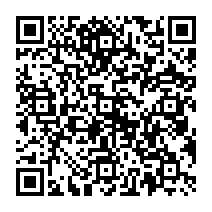 